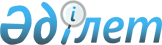 Об утверждении государственного образовательного заказа на дошкольное воспитание и обучение, размера родительской платы
					
			Утративший силу
			
			
		
					Постановление акимата Шемонаихинского района Восточно-Казахстанской области от 14 ноября 2017 года № 295. Зарегистрировано Департаментом юстиции Восточно-Казахстанской области 29 ноября 2017 года № 5302. Утратило силу - постановлением акимата Шемонаихинского района Восточно-Казахстанской области от 4 апреля 2019 года № 98
      Сноска. Утратило силу - постановлением акимата Шемонаихинского района Восточно-Казахстанской области от 04.04.2019 № 98 (вводится в действие по истечении десяти календарных дней после дня его первого официального опубликования).

      Примечание РЦПИ.

      В тексте документа сохранена пунктуация и орфография оригинала.
      В соответствии с пунктом 2 статьи 31, Закона Республики Казахстан от 23 января 2001 года "О местном государственном управлении и самоуправлении в Республике Казахстан", подпунктом 8-1) пункта 4 статьи 6 Закона Республики Казахстан от 27 июля 2007 года "Об образовании", статьей 27 Закона Республики Казахстан от 06 апреля 2016 года "О правовых актах", акимат Шемонаихинского района ПОСТАНОВЛЯЕТ: 
      1. Утвердить государственный образовательный заказ на дошкольное воспитание и обучение, размер родительской платы согласно приложения к настоящему постановлению.
      2. Признать утратившим силу постановление акимата Шемонаихинского района от 14 апреля 2017 года № 97 "Об утверждении государственного образовательного заказа на дошкольное воспитание и обучение, размеров подушевого финансирования и родительской платы на 2017 год" (зарегистрировано в Реестре государственной регистрации нормативных правовых актов за № 5020, опубликовано в Эталонном контрольном банке нормативных правовых актов Республики Казахстан 25 мая 2017 года).
      3. Контроль за исполнением настоящего постановления возложить на заместителя акима района Лисину В.В.
      4. Настоящее постановление вводится в действие по истечении десяти календарных дней после дня его первого официального опубликования. Государственный образовательный заказ на дошкольное воспитание и обучение, размер родительской платы
					© 2012. РГП на ПХВ «Институт законодательства и правовой информации Республики Казахстан» Министерства юстиции Республики Казахстан
				
      Исполняющий обязанности

      акима Шемонаихинского района 

Д. Горьковой
Приложение к постановлению 
акимата Шемонаихинского 
района "14" ноября 2017 г. 
№ 295
Количество воспитанников, человек
Количество воспитанников, человек
Средняя стоимость расходов на одного воспитанника в месяц, тенге
Средняя стоимость расходов на одного воспитанника в месяц, тенге
Размер родительской оплаты в месяц, тенге
Размер родительской оплаты в месяц, тенге
Размер родительской оплаты в месяц, тенге
Количество воспитанников, человек
Количество воспитанников, человек
Средняя стоимость расходов на одного воспитанника в месяц, тенге
Средняя стоимость расходов на одного воспитанника в месяц, тенге
Размер родительской оплаты в месяц, тенге
Размер родительской оплаты в месяц, тенге
Размер родительской оплаты в месяц, тенге
Детские сады, ясли
Мини-центры
Детские сады, ясли
Мини-центры
Город Шемонаиха и поселок Усть-Таловка
Сельские населенные пункты
Мини-центр села Пруггерово
597
176
27289
6497
10 500
9 000
9 000